Tallinna Lepatriinu Lasteaias oli vahva jalgratta sporti tutvustav tervisehommik  5-6 -aastastele lastele. Kokku osales  54 last. Ürituse  korraldasid ja viisid läbi Tallinna Ülikooli lasteaiaõpetaja eriala praktikandid Grete Allilender ja  Laura Lisanna Saidla koostöös liikumisõpetaja Kertu Mellikoviga. Naerutriinude, Rõõmutriinude ja Õnnetriinude lapsed ning õpetajad kogunesid õuealale ja jäid põnevusega ootama, mis saama hakkab.  Grete ja Laura tutvustasid tervisehommiku päevakava ning esimene tegevus  -  maastikumäng lasteaia õuealal algas. Lapsed ja õpetajad liikusid kindlaks määratud juhtnööre järgides  lasteaia õueala kaardi järgi.  Igast punktist leidsid lapsed ülesande ja ühe tähe, mis tuli märkida  sõnakaardile lahendussõna saamiseks. Kuues tegevuspunktis olid ülesanneteks ja teada saamiseks: eesti tuntud rattasportlaste tundmine pildilt ja trekisõitu tutvustava info saamine, katse munaga „kiivriga või kiivrita”, jalgratta liikumist reguleerivate liiklusmärkide tundmine, erinevate rattaliikide (maantee -, maastiku- , triki - ja tõukeratas) tundmine ja võrdlemine, liiklemiseks töökorras ja ohutusnõuetele vastava jalgratta tundmine ning õige ja vale väite välja selgitamine. Orienteerumise käigus said lapsed juurde palju uusi teadmisi rattaspordist. Sõnakaartidele sai kokku kogutud kõik vajalikud tähemärgid ja lahenduseks lugesid lapsed kokku lause: „SPORT ON LAHE!”Peale maastikumängu algas vigursõit tõukeratastel. Lapsed olid selleks hommikuks kaasa toonud turvakiivrid ja tõukerattad. Ilma kiivrita ei sõitnud ükski laps, sest munakatse selgitas väga ilmekalt, mis võib juhtuda  kui eirad turvanõudeid. Vigursõit meeldis lastele väga kuid oli ka lapsi, kes pelgasid sõita või said esimest korda jala tõukerattale.Tervisehommiku lõpetas üllatuskülaline. Laste ja õpetajatega oli tulnud kohtuma maanteeratta sportlane Silver Schultz. Silver tutvustas lastele oma rattaspordis vajaminevat varustust ja  karikaid. Lapsed said kõiki asju oma käega katsuda ja uurida. Väga põnevaks avastuseks olid maanteeratta kummid, jalanõud ja kombinesoon. Hoolega uuriti ka karikaid. Lastel ja ka õpetajatel oli Silverile palju küsimusi. Lapsi huvitas kui palju karikaid ja auhindu on Silveril, mis on kõige kaugem maa kus ta on rattaga sõitnud, kui pikk distants on Silveri pikim, mida ta sööb ja mis on tema lemmik toidud ning kui palju peab sportlane treenima.  Meeleolukat rattaspordipäeva tutvustavat terviseüritust jääb Lepatriinu Lasteaiale meenutama Silver Schultzilt kingituseks saadud kollane liidrisärk.  * Vaata ka vahvaid pilte google drivest (aadress ei ole aktiivne ja on vaja kopeerida aadressi ribale)https://drive.google.com/open?id=0B-5e4q8g6wCxNlpVLWVsMjFieTA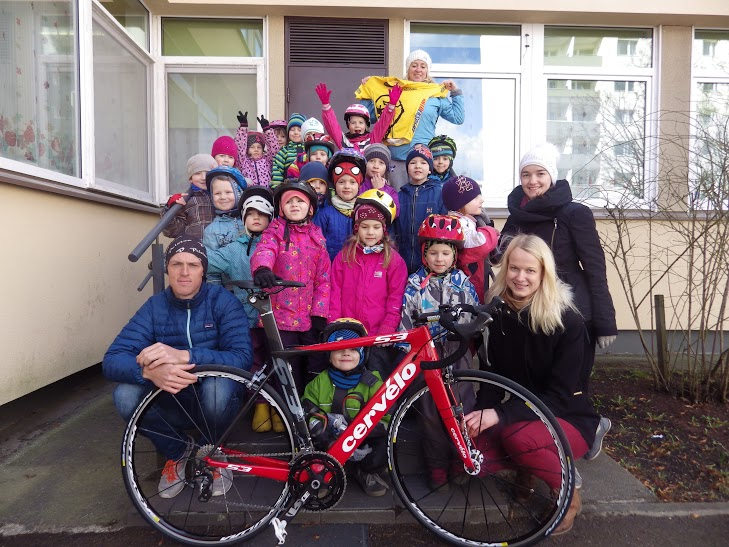 